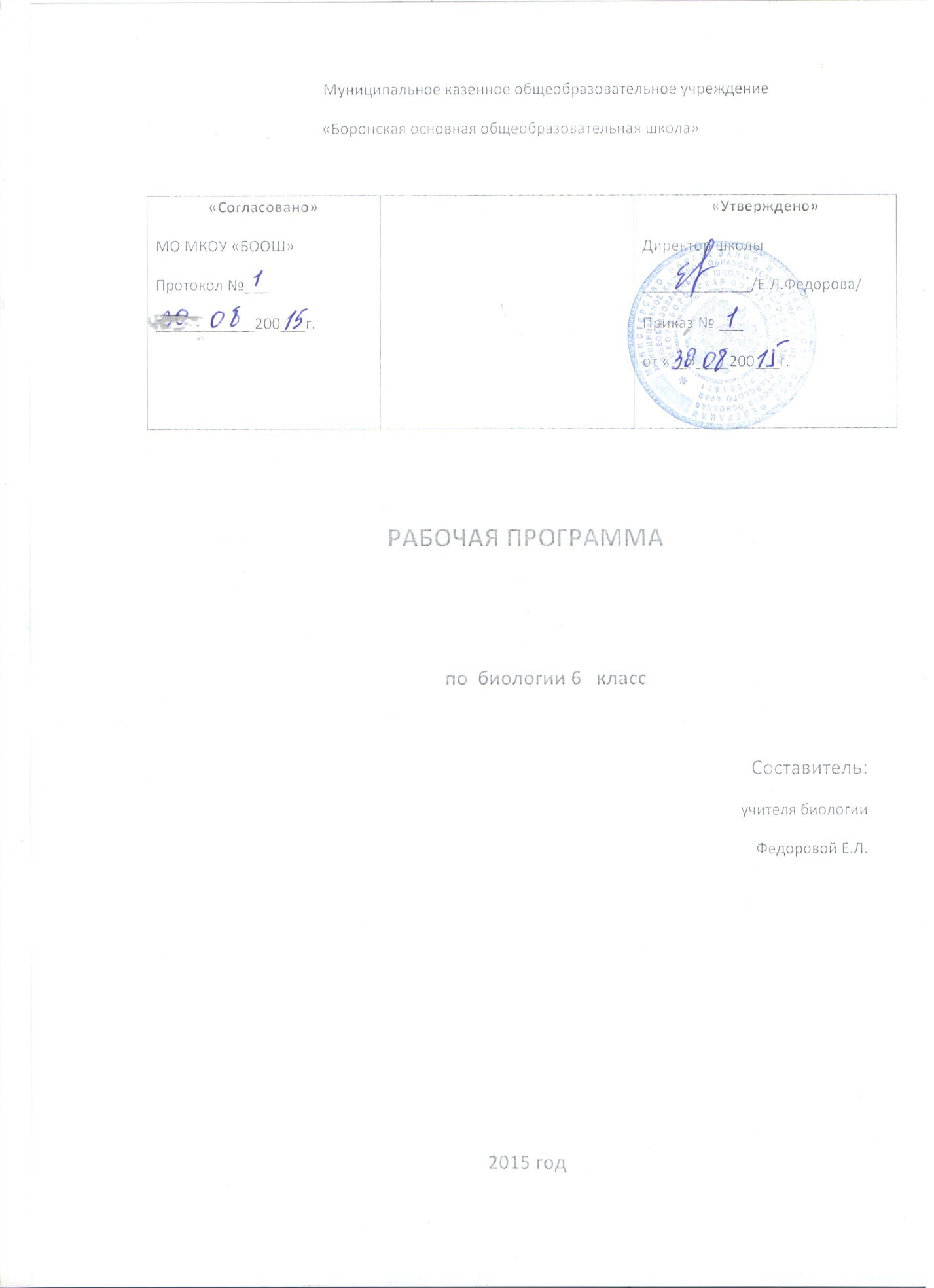 Пояснительная записка         Рабочая программа составлена на основе Федерального Государственного стандарта, Примерной программы основного общего образования по биологии и Программы основного общего образования по биологии для 6 класса «Живой организм» автора Н.И. Сонина, полностью отражающей содержание Примерной программы, с дополнениями, не превышающими требования к уровню подготовки обучающихся.      В соответствии с федеральным базисным учебным  планом в рамках основного общего образования изучение биологии в 6 классе складывается следующим образом: 35 часов из федерального компонента.      Реализация  программы  обеспечивается  учебно-методическим комплектом:       Для  учителя:1. Е.Т.Бровкина, Н.И.Сонин. «Биология. Живой организм» 6 класс: Методическое пособие к учебнику Н.И.Сонина «Биология. Живой организм» 6 класс. – М.: Дрофа, 2005.2. Козлова  Т.А.  Биология  в  таблицах.  6-11 кл:  Справ.  пособие.- М.:  Дрофа,  2004.В процессе изучения начального курса биологии формируются базовые знания и умения, необходимые учащимся в изучении дальнейших курсов биологии, происходит становление устойчивого интереса к предмету, закладываются основы жизненно важных компетенций. Изучение биологии на этой ступени основного общего образования направлено на достижение следующих целей:освоение знаний о живой природе и присущих ей закономерностях; о строении, жизнедеятельности и средообразующей роли живых организмов; о методах познания живой природы;овладение умениями работать с биологическими приборами, инструментами, справочниками; проводить наблюдения за биологическими объектами, биологические эксперименты;развитие познавательных интересов, интеллектуальных и творческих способностей в процессе проведения наблюдений за живыми организмами, биологических экспериментов, работы с различными источниками информации;воспитание позитивного ценностного отношения к живой природе; культуры поведения в природе;использование приобретённых знаний и умений в повседневной жизни для ухода за растениями, домашними животными; для оценки последствий своей деятельности по отношению к природной среде; для соблюдения правил поведения в окружающей среде.Учебно-тематический план.                       Содержание тем учебного курса. Основные свойства живых организмовМногообразие живых организмов. Основные свойства живых организмов: клеточное строение, сходный химический состав, обмен веществ и энергии, питание, дыхание, выделение, рост и развитие, раздражимость, движение, размножение.Химический состав клеток Содержание химических элементов в клетке. Вода, другие неорганические вещества, их роль в жизнедеятельности клеток. Органические вещества: белки, жиры, углеводы, нуклеиновые кислоты, их роль в клетке.■	Лабораторные работы
Определение состава семян пшеницы.
Определение физических свойств белков, жиров, углеводов.Строение растительной и животной клеток Клетка — элементарная единица живого. Безъядерные и ядерные клетки. Строение и функции ядра, цитоплазмы и ее органоидов. Хромосомы, их значение.Различия в строении растительной и животной клеток.■	Лабораторные и практические работыСтроение клеток живых организмов (на готовых микропрепаратах)*.Ткани растений и животных Понятие «ткань». Клеточные элементы и межклеточное вещество. Типы тканей растений, их многообразие, значение, особенности строения. Типы тканей животных организмов, их строение и функции.■	Лабораторная работа
Ткани живых организмов*.Органы и системы органов Понятие «орган». Органы цветкового растения. Внешнее строение и значение корня. Корневые системы. Видоизменения корней.Строение и значение побега. Почка — зачаточный побег.Стебель как осевой орган побега. Передвижение веществ по стеблю.Лист. Строение и функции. Простые и сложные листья. Цветок, его значение и строение (околоцветник, тычинки, пестики). Соцветия.Плоды. Значение и разнообразие. Строение семян однодольного и двудольного растений.Системы органов. Основные системы органов животного организма: пищеварительная, кровеносная, дыхательная, выделительная, опорно-двигательная, нервная, эндокринная, размножения.■   Лабораторная работаРаспознавание органов у растений и животных*.Растения и животные как целостные организмы Взаимосвязь клеток, тканей и органов в организмаx. Живые организмы и окружающая среда.Питание и пищеварение Сущность понятия «питание». Особенности питания растительного организма. Почвенное питание. Воздушное питание (фотосинтез).Особенности питания животных. Травоядные животные, хищники, трупоеды; симбионты, паразиты.Пищеварение и его значение. Особенности строения пищеварительных систем животных. Пищеварительные ферменты и их значение. ДыханиеЗначение дыхания. Роль кислорода в процессе расщепления органических веществ и освобождения энергии. Дыхание растений. Роль устьиц и чечевичек в процессе дыхания растений. Дыхание животных. Органы дыхания животных организмов.Передвижение веществ в организме Перенос веществ в организме, его значение. Передвижение веществ в растении. Особенности строения органов растений, обеспечивающих процесс переноса веществ.Особенности переноса веществ в организмах животных. Кровеносная система, ее строение, функции.Гемолимфа, кровь и ее составные части (плазма, клетки крови).■	Практическая работаПередвижение воды и минеральных веществ по стеблю*.Выделение Роль выделения в процессе жизнедеятельности организмов, продукты выделения у растений и животных. Выделение у растений. Выделение у животных. Основные выделительные системы у животных. Обмен веществ и энергии.Опорные системыЗначение опорных систем в жизни организмов. Опорные системы растений. Опорные системы животных.■	Лабораторная работаРазнообразие опорных систем животных.Движение Движение как важнейшая особенность животных организмов. Значение двигательной активности. Механизмы, обеспечивающие движение живых организмов.■	Лабораторные и практические работы
Движение инфузории туфельки.
Перемещение дождевого червя.Регуляция процессов жизнедеятельности Жизнедеятельность организма и ее связь с окружающей средой. Регуляция процессов жизнедеятельности организмов. Раздражимость. Нервная система, особенности строения. Рефлекс, инстинкт.Эндокринная система. Ее роль в регуляции процессов жизнедеятельности. Железы внутренней секреции. Ростовые вещества растений.Размножение Биологическое значение размножения. Виды размножения. Бесполое размножение животных (деление простейших, почкование гидры). Бесполое размножение растений. Половое размножение организмов. Особенности полового размножения животных. Органы размножения. Половые клетки. Оплодотворение. Половое размножение растений. Опыление, двойное оплодотворение. Образование плодов и семян.■	Практическая работаВегетативное размножение комнатных растений*.Рост и развитиеРост и развитие растений. Индивидуальное развитие. Распространение плодов и семян. Состояние покоя, его значение в жизни растений. Условия прорастания семян. Питание и рост проростков. Особенности развития животных организмов. Развитие зародыша (на примере ланцетника). Постэмбриональное развитие животных. Прямое и непрямое развитие.Лабораторные и практические работыПрямое и непрямое развитие насекомых (на коллекционном материале)*.Среда обитания. Факторы среды Влияние факторов неживой природы (температура, влажность, свет) на живые организмы. Взаимоотношения живых организмов.■	Демонстрация коллекций, иллюстрирующих экологические взаимосвязи живых организмов.Природные сообщества Природное сообщество и экосистема. Структура и связи в природном сообществе. Цепи питания.Требования к уровню подготовки учащихся, обучающихся по данной программе.Учащиеся должны знать:основные признаки живого (обмен веществ, питание, дыхание, рост, развитие, размножение);химический состав клетки, значение основных неорганических и органических веществ;особенности строения ядерных и безъядерных клеток, отличия строения растительных и животных клеток;строение ядерной клетки, основные функции её органоидов;типы деления клеток, их роль в организме;особенности строения тканей, органов и систем органов растительных и животных организмов;основные жизненные функции растительных и животных организмов (питание, пищеварение, дыхание, перемещение веществ, выделение, обмен веществ, движение, регуляция и координация, размножение, рост и развитие);характеристику природного сообщества, экосистемы, цепи питания.Учащиеся должны уметь:распознавать органоиды клетки;узнавать органы и системы органов изученных организмов;составлять простейшие цепи питания;размножать комнатные растения вегетативным способом;пользоваться микроскопом, готовить микропрепараты.Приложение 1 Календарно-тематическое планирование  1 час в неделюНазвание темыКоличество часовРаздел 1. Строение и свойства живых организмовРаздел 1. Строение и свойства живых организмовТема 1.1. Основные свойства живых организмов1Тема 1.2. Химический состав клетокТема 1.3. Строение растительной и животной клеток2Тема 1.4. Ткани растений и животных2Тема 1.5. Органы и системы органов4Тема 1.6. Растения и животные как целостные организмы1Всего10Раздел 2. Жизнедеятельность организмаРаздел 2. Жизнедеятельность организмаТема 2.1. Питание и пищеварение4Тема 2.2. Дыхание2Тема 2.3. Передвижение веществ в организме2Рема 2.4. Выделение2Тема 2.5. Опорные системы2Тема 2.6. Движение2Тема 2.7. Регуляция процессов жизнедеятельности3Тема 2.8. Размножение3Тема 2.9. Рост и развитие3Всего23Раздел 3. Организм и средаРаздел 3. Организм и средаТема 3.1. Среда обитания. Факторы среды1Тема 3.2. Природные сообщества1Всего2ИТОГО35Номер урокаСодержание (раздел, тема)Содержание (раздел, тема)Содержание (раздел, тема)Количество часовДата проведенияОборудованиеОборудованиеТема 1. «Строение и свойства живых организмов»Тема 1. «Строение и свойства живых организмов»Тема 1. «Строение и свойства живых организмов»1011.1 Основные свойства живых организмов1.1 Основные свойства живых организмов1.1 Основные свойства живых организмов1в\фильмв\фильм1.2.Строение растительной и животной клеток1.2.Строение растительной и животной клеток1.2.Строение растительной и животной клеток22     Химический состав клеток     Химический состав клеток     Химический состав клеток1Таблица «Клетка»Таблица «Клетка»3     Строение растительной и животной клетки     Строение растительной и животной клетки     Строение растительной и животной клетки1Лаб.оборудованиеЛаб.оборудование1.3.Ткани растений и животных1.3.Ткани растений и животных1.3.Ткани растений и животных24Ткани растенийТкани растенийТкани растений1Таблица «ткани»Таблица «ткани»5Ткани животныхТкани животныхТкани животных1Лаб.оборудов.м.препаратЛаб.оборудов.м.препарат1.4.Органы и системы органов1.4.Органы и системы органов1.4.Органы и системы органов46Понятие «орган». Органы цветкового растения Строение и значение побега, Почка- зачаточный побегПонятие «орган». Органы цветкового растения Строение и значение побега, Почка- зачаточный побегПонятие «орган». Органы цветкового растения Строение и значение побега, Почка- зачаточный побег1Таблица»Органы цв.раст»Таблица»Органы цв.раст»7Стебель как осевой орган побега. Лист, строение и функции.Стебель как осевой орган побега. Лист, строение и функции.Стебель как осевой орган побега. Лист, строение и функции.1Гербарий.комнатные растенияГербарий.комнатные растения8Цветок, Значение и разнообразие. Плоды и семенаЦветок, Значение и разнообразие. Плоды и семенаЦветок, Значение и разнообразие. Плоды и семена1Гербарий коллекция Гербарий коллекция 9Системы органов животного организма.Л.р.3  Распознавание органов у растений и животныхСистемы органов животного организма.Л.р.3  Распознавание органов у растений и животныхСистемы органов животного организма.Л.р.3  Распознавание органов у растений и животных1Таблица «Система орг-ов»Таблица «Система орг-ов»1.5.Растения и животные как целостные организмы1.5.Растения и животные как целостные организмы1.5.Растения и животные как целостные организмы110Взаимосвязь клеток, тканей и органов в организмахВзаимосвязь клеток, тканей и органов в организмахВзаимосвязь клеток, тканей и органов в организмахпрезентацияпрезентацияТема 2. «Жизнедеятельность организмов»Тема 2. «Жизнедеятельность организмов»Тема 2. «Жизнедеятельность организмов»232.1 Питание и пищеварение2.1 Питание и пищеварение2.1 Питание и пищеварение411Сущность понятия «питание». Особенности питания растительного организмаСущность понятия «питание». Особенности питания растительного организмаСущность понятия «питание». Особенности питания растительного организма1презентацияпрезентация12Особенности питания животныхОсобенности питания животныхОсобенности питания животных1в\фильмв\фильм13Пищеварение и его значениеПищеварение и его значениеПищеварение и его значение1Таблица «Пищ. Система»Таблица «Пищ. Система»14Особенности строения пищеварительных систем животныхОсобенности строения пищеварительных систем животныхОсобенности строения пищеварительных систем животных1Таблица» Органы пищ. системыТаблица» Органы пищ. системы2.2. Дыхание.2.2. Дыхание.2.2. Дыхание.215Значение дыхания. Роль кислорода в процессе расщепления в-вЗначение дыхания. Роль кислорода в процессе расщепления в-вЗначение дыхания. Роль кислорода в процессе расщепления в-в1презентацияпрезентация16Дыхание растений и животных. Органы дыханияДыхание растений и животных. Органы дыханияДыхание растений и животных. Органы дыхания1Таблицы» Органы дыхания»Таблицы» Органы дыхания»2.3. Передвижение веществ в организме 2.3. Передвижение веществ в организме 2.3. Передвижение веществ в организме 217Перенос веществ в организме, его значение Перенос веществ в растениях.Пр.р 1 Передвижение воды и мин.веществ по стеблюПеренос веществ в организме, его значение Перенос веществ в растениях.Пр.р 1 Передвижение воды и мин.веществ по стеблюПеренос веществ в организме, его значение Перенос веществ в растениях.Пр.р 1 Передвижение воды и мин.веществ по стеблю1Таблица» Транспорт в-в»Таблица» Транспорт в-в»18Особенности переноса веществ в организмах животных. Кровеносная система.Особенности переноса веществ в организмах животных. Кровеносная система.Особенности переноса веществ в организмах животных. Кровеносная система.1ВыделениеВыделениеВыделение219Роль выделения в процессе жизнедеятельности организмов. Выделение у растений.Роль выделения в процессе жизнедеятельности организмов. Выделение у растений.Роль выделения в процессе жизнедеятельности организмов. Выделение у растений.1Таблица» транспорт в-в»Таблица» транспорт в-в»20Особенности выделительной системы у животных. Обмен веществ и энергииОсобенности выделительной системы у животных. Обмен веществ и энергииОсобенности выделительной системы у животных. Обмен веществ и энергии1Таблица» органы выделения»Таблица» органы выделения»2.5.Опорные системы2.5.Опорные системы2.5.Опорные системы221Значение опорных систем в жизни организмов. Опорные системы растенийЗначение опорных систем в жизни организмов. Опорные системы растенийЗначение опорных систем в жизни организмов. Опорные системы растений1Таблица «Стебель»Таблица «Стебель»22Опорные системы животных.Л.р 4 .Разнообразие опорных систем животныхОпорные системы животных.Л.р 4 .Разнообразие опорных систем животныхОпорные системы животных.Л.р 4 .Разнообразие опорных систем животных1Таблица «Скелет»Таблица «Скелет»2.6. Движение2.6. Движение2.6. Движение223Движение как важнейшая особенность животных организмов. Значение двигательной активностиДвижение как важнейшая особенность животных организмов. Значение двигательной активностиДвижение как важнейшая особенность животных организмов. Значение двигательной активности124Механизмы движения живых организмовПр.р 2 .Движение инфузории и дождевого червя.Перемещение дождевого червяМеханизмы движения живых организмовПр.р 2 .Движение инфузории и дождевого червя.Перемещение дождевого червяМеханизмы движения живых организмовПр.р 2 .Движение инфузории и дождевого червя.Перемещение дождевого червя12.7. Регуляция процессов жизнедеятельности2.7. Регуляция процессов жизнедеятельности2.7. Регуляция процессов жизнедеятельности325Жизнедеятельность организмов и ее связь с окружающей средойЖизнедеятельность организмов и ее связь с окружающей средойЖизнедеятельность организмов и ее связь с окружающей средой1в\фильмв\фильм26Регуляция процессов жизнедеятельности. Рефлекс, Раздражимость.Регуляция процессов жизнедеятельности. Рефлекс, Раздражимость.Регуляция процессов жизнедеятельности. Рефлекс, Раздражимость.1Таблица «Рефлекс»Таблица «Рефлекс»27Эндокринная система и ее роль. Железы внутренней секреции.Эндокринная система и ее роль. Железы внутренней секреции.Эндокринная система и ее роль. Железы внутренней секреции.1Таблица «Железв вн.се»Таблица «Железв вн.се»2.8.Размножение2.8.Размножение2.8.Размножение328Биологическое значение размножения, его виды.Биологическое значение размножения, его виды.Биологическое значение размножения, его виды.1презентацияпрезентация29Бесполое размножение у животных и растенийПр.р3  Вегетативное размножение комнатных растенийБесполое размножение у животных и растенийПр.р3  Вегетативное размножение комнатных растенийБесполое размножение у животных и растенийПр.р3  Вегетативное размножение комнатных растений1Таблица «Вегетативное разм»Таблица «Вегетативное разм»30Половое размножение у растений и животныхПоловое размножение у растений и животныхПоловое размножение у растений и животных1таблицатаблица2.9. Рост и развитие2.9. Рост и развитие2.9. Рост и развитие331Рост и развитие растений.Рост и развитие растений.Рост и развитие растений.1в\фильмв\фильм32Распространение плодов и семян. Условия прорастанияРаспространение плодов и семян. Условия прорастанияРаспространение плодов и семян. Условия прорастания1Коллекция плодов исемянКоллекция плодов исемян33Особенности развития животных организмов. Постэмбриональное развитиеЛ.Р.5  Прямое и непрямое развитие насекомыхОсобенности развития животных организмов. Постэмбриональное развитиеЛ.Р.5  Прямое и непрямое развитие насекомыхОсобенности развития животных организмов. Постэмбриональное развитиеЛ.Р.5  Прямое и непрямое развитие насекомых1презентацияпрезентацияТема 3. «Организм и среда»Тема 3. «Организм и среда»Тема 3. «Организм и среда»134Среда обитания. Факторы средыВлияние факторов неживой природыСреда обитания. Факторы средыВлияние факторов неживой природыСреда обитания. Факторы средыВлияние факторов неживой природы1в\фильмв\фильм35 Природные сообществаПриродное сообщество и экосистема. Цепи питания Природные сообществаПриродное сообщество и экосистема. Цепи питания Природные сообществаПриродное сообщество и экосистема. Цепи питания1в\фильмв\фильмИТОГО:ИТОГО:ИТОГО:35  час._5_л/р _5_л/р _5_л/р _5_л/р __3_ пр/р__3_ пр/р